[Фирменный бланк с реквизитами]Заявка на обучение от «__» ___________ 20_ г.Приложение к заявке на обучениеСписок учащихсяВнимание! На основании указанных данных будут оформлены документы!Доставка документов:Выберите способ получения документов Почта России за счет Исполнителя Курьерские службы за счет Заказчика Личный заборДанные для доставки:Заявку Вы можете направить любым удобным для Вас способом:Прикрепить заявку в форму обратной связи на нашем сайте: arm-ecogroup.ruПо электронной почте: mail@arm-ecogroup.ruЛично: В офисе Учебного центра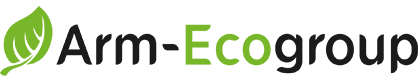 Руководителю Учебного ЦентраООО «Арм-Экогрупп»А.В. Смирнову	Заказчик услуг:(название заказчика)(название заказчика)(название заказчика)(название заказчика)(название заказчика)(название заказчика)(название заказчика)(название заказчика)(название заказчика)(название заказчика)(название заказчика)просит принять наших сотрудников в количествепросит принять наших сотрудников в количествепросит принять наших сотрудников в количествепросит принять наших сотрудников в количествепросит принять наших сотрудников в количествепросит принять наших сотрудников в количествечеловек для дистанционного обучения по программе:для дистанционного обучения по программе:для дистанционного обучения по программе:для дистанционного обучения по программе:для дистанционного обучения по программе:для дистанционного обучения по программе:для дистанционного обучения по программе:для дистанционного обучения по программе:для дистанционного обучения по программе:для дистанционного обучения по программе:для дистанционного обучения по программе:для дистанционного обучения по программе:Список учащихся прилагается.Список учащихся прилагается.Список учащихся прилагается.Список учащихся прилагается.Список учащихся прилагается.Список учащихся прилагается.Список учащихся прилагается.Список учащихся прилагается.Список учащихся прилагается.Список учащихся прилагается.Список учащихся прилагается.Список учащихся прилагается.Реквизиты прикладываем.Реквизиты прикладываем.Реквизиты прикладываем.Реквизиты прикладываем.Руководитель организацииРуководитель организацииПодписьПодписьПодписьФамилия И.О.Фамилия И.О.Фамилия И.О.Фамилия И.О.Фамилия И.О.МПМПКонтактное лицоКонтактное лицоФамилия И.О.Фамилия И.О.Фамилия И.О.ДолжностьДолжностьДолжностьДолжностьДолжностьТелефонТелефонEmailEmail№Фамилия,Имя, Отчество(без сокращений)Должность слушателя(без сокращений)Дата рожденияСНИЛСОбразование (высшее или среднее профессиональное)Email(для рассылки учебных материалов)Почта России за счет ИсполнителяКурьерские службы за счет ЗаказчикаКому:Контактное лицо: Куда:Адрес доставки: Номер телефона для настройки смс-оповещения:Номер телефона: